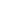 A szervezet képviselőiAlapítvány ügyvezető szervek listaSzármaztatott jogi személyek listaSzármaztatott jogi személy nincs bejegyezveJogelőd / jogutód szervezetek listaSzövetséget létrehozó társadalmi szervezetek listaSzövetséget létrehozó társadalmi szervezet nincs bejegyezveAdószámadatokA szervezet számláját vezető pénzforgalmi szolgáltatókA szervezetnek nincs bejegyzett pénzforgalmi szolgáltatójaBiztosítási intézkedés, büntetőjogi intézkedés, végrehajtási eljárásNincs eljárás folyamatbanSzervezet nyilvántartási száma01-01-0013055MegnevezésK&H Egészséges Társadalomért AlapítványRövidített névRövidített név nincs bejegyezveIdegen nyelvű elnevezésIdegen nyelvű elnevezés nincs bejegyezveSzékhely országMagyarországSzervezet székhelye1095 Budapest, Lechner Ödön fasor 9.Szervezet típusaAlapítvány, közalapítványAlapítvány típusaAlapítványÁllapotNyilvántartásba vettOrszágos azonosító0100/60412/2020/2300054090233Eljáró bíróság neveFővárosi TörvényszékÜgyszám0100/Pk.60412/2020Bírósági határozat száma18Jogerőre emelkedésének időpontja2022.06.16Bejegyzés típusVáltoztatásBejegyzés dátuma2022.06.16Régi nyilvántartási szám formátum13055/2020Létesítő okirat kelte2022.05.10Alapítvány jellegeNyílt alapítványCél szerinti besorolásaegyéb tevékenységFolyamatban lévő eljárás típusaFolyamatban lévő eljárás nincs bejegyezveFolyamatban lévő eljárás kezdeteFolyamatban lévő eljárás nincs bejegyezveKözhasznú jogállás megszerzésének / módosításának / törlésének időpontja2021.02.16Közhasznúsági fokozatKözhasznúElektronikus kapcsolattartási cím:19295826Cél szerinti leírásA/ A magyar egészségügyi kultúra állapotát javító bármilyen kutatási, szervezési, felvilágosítási, módszerátadási, ismeretszerzési és támogató-segítő tevékenység felkarolása és támogatása, a rászorulók (betegek, keresőképtelenek) segélyezése. Ebben a célcsoportban mindezen túlmenően az alapítvány kiemelt céljai a következők: - Önsegélyező és egészségpénztárak, továbbá más hasonló célkitűzésű szervezetek, alapítványok és közalapítványok támogatása. - Az elsődleges megelőzés (primer prevenció) új formáinak bevezetése [ezen belül: - olyan új oktatási-nevelési módszerek kidolgozása, mely az óvodástól az egyetemi főiskolai időszakig terjedő korcsoportok testi-lelki-szociális egészségkultúráját javítják; a lakosság mentális egészségének preventív szemléleti javítása (kutatások, tömegkommunikációs propaganda, családsegítő központok, pszichoterápiás ambulancia, drogmegelőzés stb.); a haláloki statisztikában vezető betegségek megelőzésének segítése új, korszerű egészségnevelő módszerek bevezetésével (stressz-kezelés, dohányzás leszoktatás, táplálkozás-élettani propaganda stb.); a mind a fizikai, mind a mentális egészséget hatékonyan szolgáló tömegsport és az arra húzóerővel bíró, példaképeket felmutató élsport támogatása]. - Másodlagos megelőzés (secunder prevenció) támogatása (ezen belül: átfogó lakossági rizikófaktor szűrés, önkéntes alapon vagy szervezetten (pl. gyógyszertárak felszerelése automata vérnyomásmérőkkel és rizikófaktor gyorstesztekkel). - Gyógyító ellátás támogatása [ezen belül: alapellátás felszereltségének javítása; ambuláns diagnosztikára való átállás segítése; néhány nagyműszer beszerzése; a hazai tudományos színvonal javítása nyugati könyvekkel, folyóiratokkal (fordítások stb.)]; - A szociális ellátás problémáinak feltárása, a rászorulók segítése kulturált, humánus megvalósítási módszereinek kimunkálása és terjesztése; - Az alapítvány céljaihoz illeszkedő nemzetközi kapcsolatok támogatása, a nemzetközi tapasztalatok összegyűjtése és hazai adaptációja. Cél, hogy az ebben a célcsoportban felsoroltak segítsék népünk egészséges, emberhez méltó életvitelének erősítését, nemzeti és kulturális hagyományainkban gyökerező egészséges testi és szellemi fejlődését. B/ A magyar tudományos és gazdasági haladást, oktatást, a műszaki és ipari formatervezési fejlődést szolgáló tevékenységek támogatása, ösztönzése. Ebben a célcsoportban így különösképpen: - a természet- és a társadalomtudomány területén a köz- és felsőoktatásban a hallgatók ösztönzése a magasabb tanulmányi eredmények elérésére, a szakmai tevékenység elmélyült végzésére, az idegen nyelvismeret bővítésére, - a Magyar Tudományos Akadémia kiemelt kutatási programjának segítése; - a mai magyar társadalom gyorsabb fejlődését szolgáló társadalomtudományi kutatások támogatása, az egyetemi hallgatók, a fiatal oktatók és az ipari, valamint formatervezési szakemberek továbbképzésének, kutatási tevékenységének, tapasztalatcseréjének elősegítése bel- és külföldön, -a köz- és felsőoktatásban a társadalom- és természettudományi ismeretek széleskörű terjesztése; - a közgazdasági, műszaki és az ipari formatervezési felsőoktatás, valamint az ipar és a kereskedelem kapcsolatának fejlesztése, a közgazdaságtudományi, műszaki és iparművészeti egyetemek, főiskolák kutatási potenciáljának jobb kihasználása, fejlesztése, a szellemi exporttevékenység kibontakoztatása, a kutatási eredmények publikálása; – az alapkutatási eredmények ipar felé történő terítése, új technológiák, eljárások, találmányok piacra segítése, a korszerű ismeretek gyors továbbadásának szervezése, terjesztése; – a kutatóhelyek tárgyi feltételeinek javítása, számítógépes információs rendszerek kiépítése; – a kutatási, tudományos, gyártási és marketing együttműködési kapcsolatok kialakítása bel- és külföldi partnerekkel; – a tudomány és a művészet kapcsolódási pontjainak kutatása, elsősorban a művészettörténet, a restaurálás és a zenetudomány területén; – más hasonló célkitűzésű szervezetek, alapítványok és közalapítványok támogatása. Az ebbe a célcsoportba tartozó támogatási területek elsősorban az egyetemi, a főiskolai és a posztgraduális képzésben részt vevő hallgatókra, oktatókra, intézetekre, továbbá a kezdő szakembereket foglalkoztató munkahelyekre értendők. C/ A társadalmi haladás támogatása az újonnan alakuló társadalmi szervezetek segítésén, támogatásán keresztül, közreműködés a társadalmi szociális problémák feltárásában, megoldásában, illetve bármilyen egyéb kezdeményezés, ismeretszerzés és kapcsolatteremtés támogatása, mely társadalmunk szellemi értékeinek feltárását és gyarapítását szolgálja, s az Európai Unió tagjaként hazánk aktívabb jelenlétét segíti az Európai Közösségben. A független magyar sajtó kibontakoztatása, az ilyen célú társadalmi szervezetek, alapítványok, közalapítványok és természetes személyek működésének segítése, a kulturális sajtó és az irodalmi publikáció működési feltételeinek javítása, az e műfajban tevékenyen résztvevők támogatása, az alkotói körülmények javítása. A sajtó, a rádió és a televízió munkatársai színvonalas szakmai munkájának elősegítése az alkotó- és munkakörülményeik javításával, a gazdasági, politikai és kulturális élet tájékoztatási igényeinek mind maradéktalanabb kielégítése érdekében. D) A művészeti értékek megőrzésének és gyarapításának elősegítése.Vagyonfelhasználás mértékeAz alapítványi célokra az alapítványi tőke is felhasználható.Vagyonfelhasználás módAz alapítvány céljaihoz illeszkedő tevékenységek támogatását nyilvános pályázati úton vagy támogatásra irányuló kérelem teljesítésével lehet elnyerni, valamint a kuratórium saját kezdeményezésére is támogat a céloknak megfelelő tevékenységeket. Az alapítvány vagyonából elsősorban pénzbeli (pl. ösztöndíj, versenydíjazások) és tárgyi támogatásokat (pl. orvosi műszerek, egyéb eszközök beszerzése) lehet nyújtani, továbbá közcélú események (pl. sportrendezvények, vetélkedők, konferenciák) lebonyolítási költségeit lehet fedezni, természet- és társadalomtudományi kutatásokat lehet finanszírozni.Általános rendelkezés a képviselet gyakorlásának módjárólÁltalános rendelkezés nincs bejegyezveNeveLesti Mónika kuratóriumi tagKépviseleti jog terjedelmeÁltalánosKépviseleti joggyakorlás módjaÖnállóMegbízás időtartama2021. február 16. napjától számított három évMegbízás megszűnésének időpontja2024.02.16A megszűnés tényleges időpontjaA megszűnés tényleges időpontja nincs bejegyezveÜgyvezető szerv neveKuratóriumTagok:Tag neveDr. Petőné Bácskai KatalinMegbízás időtartama3 évMegbízás megszűnésének időpontja2024.02.16A megszűnés tényleges időpontjaA megszűnés tényleges időpontja nincs bejegyezveTag nevedr. Kosdi-Kovács Zoltán elnökMegbízás időtartama2021. február 16. napjától számított három évMegbízás megszűnésének időpontjaMegbízás megszűnésének időpontja nincs bejegyezveA megszűnés tényleges időpontjaA megszűnés tényleges időpontja nincs bejegyezveTag nevedr. Győri ErzsébetMegbízás időtartama2021. február 16. napjától számított három évMegbízás megszűnésének időpontjaMegbízás megszűnésének időpontja nincs bejegyezveA megszűnés tényleges időpontjaA megszűnés tényleges időpontja nincs bejegyezveTag neveLesti MónikaMegbízás időtartama2021. február 16. napjától számított három évMegbízás megszűnésének időpontjaMegbízás megszűnésének időpontja nincs bejegyezveA megszűnés tényleges időpontjaA megszűnés tényleges időpontja nincs bejegyezveTag neveSeres MártonMegbízás időtartama2021. február 16. napjától számított három évMegbízás megszűnésének időpontjaMegbízás megszűnésének időpontja nincs bejegyezveA megszűnés tényleges időpontjaA megszűnés tényleges időpontja nincs bejegyezveJogelőd / Jogutód típusJogelőd szervezetSzervezet neve„K & H Egészséges Nemzetért” AlapítványNyilvántartási szám01-01-0001055Jogelőd / Jogutód típusJogelőd szervezetSzervezet neveK&H Magyar Tudományért, Műszaki Haladásért és Közgazdászképzésért AlapítványNyilvántartási szám01-01-0001051Jogelőd / Jogutód típusJogelőd szervezetSzervezet neveK & H Táncsics Művészeti Alapítvány - a Nyitott TársadalomértNyilvántartási szám01-01-0001049Adószám19295826-1-43Adószám státuszaBejegyzettAdószám megszerzésének / felfüggesztésének / törlésének időpontja2021.02.16Közösségi adószámKözösségi adószám nincs bejegyezveKözösségi adószám státuszaKözösségi adószám nincs bejegyezveKözösségi adószám megszerzésének / felfüggesztésének / törlésének időpontjaKözösségi adószám nincs bejegyezveStatisztikai számjel19295826-9499-569-01Statisztikai számjel státuszaBejegyzettStatisztikai számjel megszerzésének / felfüggesztésének / törlésének időpontja2021.03.04